Primary School Alfredo GomesPrincipal : Ivânia NoraTeacher: Giovani CavalheiroGrade5 th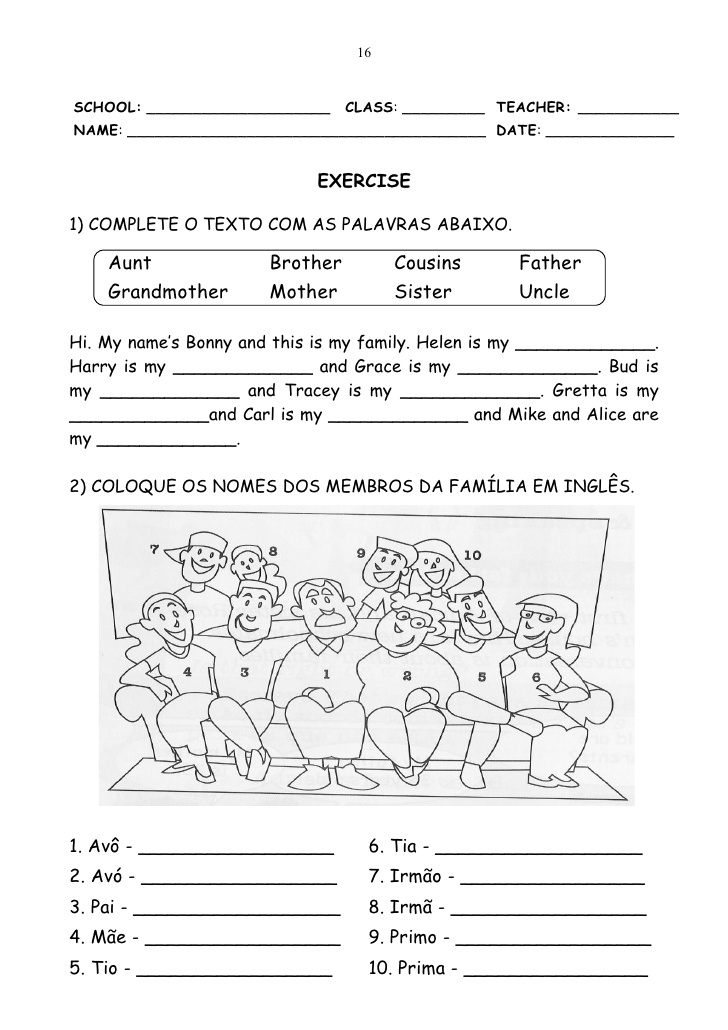 